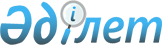 О бюджете Аулиекольского района на 2010-2012 годыРешение маслихата Аулиекольского района Костанайской области от 22 декабря 2009 года № 159. Зарегистрировано Управлением юстиции Аулиекольского района Костанайской области 28 декабря 2009 года № 9-7-109

      Аулиекольский районный маслихат РЕШИЛ:



      1. Утвердить бюджет района на 2010-2012 годы согласно приложениям 1, 2 и 3 соответственно, в том числе на 2010 год в следующих объемах:



      1) доходы - 2106763,0 тысяча тенге, в том числе по:

      налоговым поступлениям - 609438,0 тысячи тенге;

      неналоговым поступлениям - 6316,0 тысяч тенге;

      поступлениям от продажи основного капитала - 2390,0 тысяч тенге;

      поступлениям трансфертов - 1488619,0 тысячи тенге;      



      2) затраты - 2092065,8 тысяч тенге;



      3) чистое бюджетное кредитование - 11323,0 тысяч тенге;



      4) сальдо по операциям с финансовыми активами - 44490,0 тысяч тенге;



      5) дефицит (профицит) - -41115,8 тысяч тенге;



      6) финансирование дефицита (использование профицита) - 41115,8 тысяч тенге.

      Сноска. Пункт 1 в редакции решения маслихата Аулиекольского района Костанайской области от 13.01.2010 № 167; с изменениями от 19.04.2010 № 180 (вводится в действие с 01.01.2010); от 07.07.2010 № 188; от 20.10.2010 № 203 (вводится в действие с 01.01.2010).



      2. Утвердить объем субвенции на 2010 год передаваемой из областного бюджета бюджету района в сумме 1274141,0 тысяча тенге.



      3. Учесть в бюджете района на 2010 год возврат целевых текущих трансфертов в областной бюджет в связи с изменением фонда оплаты труда в бюджетной сфере с учетом изменения налогооблагаемой базы социального налога и индивидуального подоходного налога, предусмотренных при расчете трансфертов общего характера, утвержденных решением Костанайского областного маслихата от 12 декабря 2007 года № 31 "Об объемах трансфертов общего характера между областным бюджетом и бюджетами районов и городов Костанайской области на 2008-2010 годы", в сумме 11525 тысяч тенге.

      Сноска. Пункт 3 в редакции решения маслихата Аулиекольского района Костанайской области от 19.04.2010 № 180 (вводится в действие с 01.01.2010).



      4. Учесть в бюджете района на 2010 год целевые текущие трансферты из областного бюджета в сумме 6085 тысячи тенге, в том числе:

      на укрепление материально-технической базы организаций образования в сумме 4000 тысяч тенге;

      на оказание социальной помощи молодежи из числа социально защищаемых слоев населения в сумме 2085 тысячи тенге.

      Сноска. Пункт 4 в редакции решения маслихата Аулиекольского района Костанайской области от 19.04.2010 № 180 (вводится в действие с 01.01.2010).



      4-1. Учесть, что в бюджете района на 2010 год предусмотрено поступление сумм целевых текущих трансфертов из республиканского бюджета в следующих размерах:

      на обеспечение учебными материалами дошкольных организаций образования, организаций среднего, технического и профессионального, послесреднего образования, институтов повышения квалификации по предмету "Самопознание" в сумме 4744,0 тысяч тенге;

      на выплату государственной адресной социальной помощи и ежемесячного государственного пособия на детей до 18 лет в связи с ростом размера прожиточного минимума в сумме 20680,0 тысяч тенге;

      на обеспечение проезда участникам и инвалидам Великой Отечественной войны к 65-летию Победы в Великой Отечественной войне в сумме 41 тысяч тенге;

      на содержание подразделений местных исполнительных органов в области ветеринарии в сумме 15179 тысяч тенге;

      на проведение противоэпизоотических мероприятий в сумме 11849,0 тысяч тенге.

      Сноска. Пункт 4-1 в редакции решения маслихата Аулиекольского района Костанайской области от 19.04.2010 № 180 (вводится в действие с 01.01.2010); с изменениями от 07.07.2010 № 188; от 20.10.2010 № 203 (вводится в действие с 01.01.2010).



      4-2. Учесть, что в бюджете района на 2010 год предусмотрено поступление из республиканского бюджета:

      целевых текущих трансфертов для реализации мер социальной поддержки специалистов социальной сферы сельских населенных пунктов в сумме 2028,0 тысячи тенге;

      бюджетных кредитов для реализации мер социальной поддержки специалистов социальной сферы сельских населенных пунктов в сумме 11564,0 тысячи тенге.

      Сноска. Пункт 4-2 в редакции решения маслихата Аулиекольского района Костанайской области от 20.10.2010 № 203 (вводится в действие с 01.01.2010).



      4-3. Учесть, что в бюджете района на 2010 год предусмотрено поступление целевых текущих трансфертов из республиканского бюджета на реализацию Государственной программы развития образования в Республике Казахстан на 2005-2010 годы в сумме 27454,0 тысяч тенге, в том числе:

      на оснащение учебным оборудованием кабинетов физики, химии, биологии в государственных учреждениях основного среднего и общего среднего образования в сумме 16380,0 тысяч тенге;

      на создание лингафонных и мультимедийных кабинетов в государственных учреждениях начального, основного среднего и общего среднего образования в сумме 11074,0 тысячи тенге.

      Сноска. Пункт 4-3 в редакции решения маслихата Аулиекольского района Костанайской области от 20.10.2010 № 203 (вводится в действие с 01.01.2010).



      4-4. Учесть, что в бюджете района на 2010 год предусмотрены средства из республиканского бюджета на реализацию стратегии региональной занятости и переподготовки кадров в сумме 55446,0 тысяч тенге, в том числе:

      на капитальный ремонт здания государственного учреждения "Аулиекольская средняя школа им. Ш. Уалиханова отдела образования Аулиекольского района" в сумме 41246,0 тысяч тенге;

      на текущий ремонт районной библиотеки в сумме 14200,0 тысяч тенге.



      4-5. Учесть, что в бюджете района на 2010 год предусмотрено поступление целевых текущих трансфертов из республиканского бюджета на расширение программы социальных рабочих мест и молодежной практики в сумме 9000,0 тысячи тенге.

      Сноска. Решение дополнено пунктами 4-1, 4-2, 4-3, 4-4, 4-5 в соответствии с решением маслихата Аулиекольского района Костанайской области от 13.01.2010 № 167 (вводится в действие с 01.01.2010).



      4-6. Учесть, что в бюджете района на 2010 год предусмотрены поступление сумм целевых текущих трансфертов из областного бюджета на капитальный ремонт мини-центра при государственном учреждении "Аманкарагайская средняя школа имени Н. Островского отдела образования Аулиекольского района" в сумме 45000,0 тысяч тенге.

      Сноска. Пункт 4-6 в редакции решения маслихата Аулиекольского района Костанайской области от 20.10.2010 № 203 (вводится в действие с 01.01.2010).



      4-7. Учесть, что в бюджете района на 2010 год предусмотрены поступление сумм целевых трансфертов из областного бюджета на выплату единовременной материальной помощи приравненным к участникам и инвалидам Великой Отечественной войны, а так же проработавшим (прослужившим) не менее шести месяцев в тылу в годы Великой Отечественной войны к 65-летию Победы в Великой Отечественной войне в сумме 1337,0 тысяч тенге.

      Сноска. Пункт 4-7 с изменением, внесенным решением маслихата Аулиекольского района Костанайской области от 07.07.2010 № 188 (вводится в действие с 01.01.2010).



      4-8. Учесть, что в бюджете района на 2010 год предусмотрены поступление сумм целевых трансфертов из республиканского бюджета на реализацию государственного образовательного заказа в дошкольных организациях образования в сумме 4500,0 тысяч тенге.

      Сноска. Решение дополнено пунктами 4-6, 4-7, 4-8 в соответствии с решением маслихата Аулиекольского района Костанайской области от 19.04.2010 № 180 (вводится в действие с 01.01.2010).



      4-9. Учесть, что в бюджете района на 2010 год предусмотрены поступление сумм целевых текущих трансфертов из областного бюджета на укрепление материально-технической базы средних школ в сумме 1300,0 тысяч тенге.

      Сноска. Решение дополнено пунктам 4-9 в соответствии с решением маслихата Аулиекольского района Костанайской области от 20.10.2010 № 203 (вводится в действие с 01.01.2010).



      5. Утвердить резерв местного исполнительного органа района на 2010 год в сумме 5631 тысяча тенге.



      6. Утвердить перечень бюджетных программ, не подлежащих секвестру в процессе исполнения бюджета района на 2010 год согласно приложению 4.



      7. Утвердить перечень бюджетных программ каждого района в городе, города районного значения, поселка, аула (села), аульного (сельского) округа на 2010 год согласно приложению 5.



      8. Настоящее решение вводится в действие с 1 января 2010 года.      Председатель

      десятой сессии

      районного маслихата                        Ю. Волков      Секретарь

      районного маслихата                        А. Бондаренко      СОГЛАСОВАНО      Начальник государственного учреждения

      "Отдел экономики и бюджетного

      планирования Аулиекольского района"

      ___________________ Т.И. Печникова

Приложение 1      

к решению маслихата   

от 22 декабря 2009 года 

№ 159           Бюджет Аулиекольского района на 2010 год      Сноска. Приложение 1 в редакции решения маслихата Аулиекольского района Костанайской области от 20.10.2010 № 203 (вводится в действие с 01.01.2010).

Приложение 2      

к решению маслихата   

от 22 декабря 2009 года 

№ 159           Бюджет Аулиекольского района на 2011 год      Сноска. Приложение 2 в редакции решения маслихата Аулиекольского района Костанайской области от 13.01.2010 № 167 (вводится в действие с 01.01.2010).

Приложение 3      

к решению маслихата   

от 22 декабря 2009 года 

№ 159           Бюджет Аулиекольского района на 2012 год      Сноска. Приложение 3 в редакции решения маслихата Аулиекольского района Костанайской области от 13.01.2010 № 167 (вводится в действие с 01.01.2010).

Приложение 4     

к решению маслихата   

от 22 декабря 2009 года 

№ 159           Перечень бюджетных программ, не подлежащих

секвестру в процессе исполнения бюджета

района на 2010 год

Приложение 5      

к решению маслихата   

от 22 декабря 2009 года 

№ 159          Перечень бюджетных программ каждого района

в городе, города районного значения, поселка,

аула (села), аульного (сельского) округа

на 2010 год      Сноска. Приложение 5 в редакции решения маслихата Аулиекольского района Костанайской области от 20.10.2010 № 203 (вводится в действие с 01.01.2010).
					© 2012. РГП на ПХВ «Институт законодательства и правовой информации Республики Казахстан» Министерства юстиции Республики Казахстан
				КатегорияКатегорияКатегорияКатегорияСумма,

тысяч

тенгеКлассКлассКлассСумма,

тысяч

тенгеПодклассПодклассСумма,

тысяч

тенгеНаименованиеСумма,

тысяч

тенгеI. Доходы21067631Налоговые поступления60943801Подоходный налог2510052Индивидуальный подоходный налог25100503Социальный налог2290101Социальный налог22901004Налоги на собственность1144661Налоги на имущество593703Земельный налог83724Налог на транспортные средства427745Единый земельный налог395005Внутренние налоги на товары, работы и

услуги102142Акцизы37503Поступления за использование природных

и других ресурсов23504Сборы за ведение предпринимательской и

профессиональной деятельности411408Обязательные платежи, взимаемые за

совершение юридически значимых

действий и (или) выдачу документов

уполномоченными на то государственными

органами или должностными лицами47431Государственная пошлина47432Неналоговые поступления631601Доходы от государственной

собственности41005Доходы от аренды имущества,

находящегося в государственной

собственности410002Поступления от реализации товаров

(работ, услуг) государственными

учреждениями, финансируемыми из

государственного бюджета2081Поступления от реализации товаров

(работ, услуг) государственными

учреждениями, финансируемыми из

государственного бюджета20806Прочие неналоговые поступления20081Прочие неналоговые поступления20083Поступления от продажи основного

капитала239003Продажа земли и нематериальных активов23901Продажа земли20002Продажа нематериальных активов3904Поступления трансфертов148861902Трансферты из вышестоящих органов

государственного управления14886192Трансферты из областного бюджета1488619Функциональная группаФункциональная группаФункциональная группаФункциональная группаФункциональная группаСумма,

тысяч

тенгеФункциональная подгруппаФункциональная подгруппаФункциональная подгруппаФункциональная подгруппаСумма,

тысяч

тенгеАдминистратор бюджетных программАдминистратор бюджетных программАдминистратор бюджетных программСумма,

тысяч

тенгеПрограммаПрограммаСумма,

тысяч

тенгеНаименованиеСумма,

тысяч

тенгеII. Затраты2092065,801Государственные услуги общего

характера1905761Представительные, исполнительные и

другие органы, выполняющие общие

функции государственного

управления166397112Аппарат маслихата района (города

областного значения)10747001Услуги по обеспечению деятельности

маслихата района (города

областного значения)10721004Материально-техническое оснащение

государственных органов26122Аппарат акима района (города

областного значения)42752001Услуги по обеспечению деятельности

акима района ( города областного

значения)42704004Материально-техническое оснащение

государственных органов48123Аппарат акима района в городе,

города районного значения,

поселка, аула (села), аульного

(сельского) округа112898001Услуги по обеспечению деятельности

акима района в городе, города

районного значения, поселка, аула

(села), аульного (сельского)

округа111248023Материально-техническое оснащение

государственных органов16502Финансовая деятельность13838452Отдел финансов района (города

областного значения)13838001Услуги по реализации

государственной политики в области

исполнения бюджета района (города

областного значения) и управления

коммунальной собственностью района

(города областного значения)12088004Организация работы по выдаче

разовых талонов и обеспечение

полноты сбора сумм от реализации

разовых талонов686011Учет, хранение, оценка и

реализация имущества, поступившего

в коммунальную собственность10645Планирование и статистическая

деятельность10341453Отдел экономики и бюджетного

планирования (города областного

значения)10341001Услуги по реализации

государственной политики в области

формирования и развития

экономической политики, системы

государственного планирования и

управления района (города

областного значения)1034102Оборона52361Военные нужды5036122Аппарат акима района (города

областного значения) 5036005Мероприятия в рамках исполнения

всеобщей воинской обязанности50362Организация работы по чрезвычайным

ситуациям200122Аппарат акима района (города

областного значения)200006Предупреждение и ликвидация

чрезвычайных ситуаций масштаба

района (города областного

значения)20004Образование15005871Дошкольное воспитание и обучение93529464Отдел образования района (города

областного значения)93529009Обеспечение деятельности

организаций дошкольного воспитания

и обучения935292Начальное, основное среднее и

общее среднее образование1337861123Аппарат акима района в городе,

города районного значения,

поселка, аула (села), аульного

(сельского) округа1667005Организация бесплатного подвоза

учащихся до школы и обратно в

аульной (сельской) местности1667464Отдел образования района (города

областного значения)1336194003Общеообразовательное обучение1314159006Дополнительное образование для

детей220359Прочие услуги в области

образования69197464Отдел образования района (города

областного значения)69197001Услуги по реализации

государственной политики на

местном уровне в области

образования11636005Приобретение и доставка учебников,

учебно-методических комплексов для

государственных учреждений

образования района (города

областного значения)16315011Капитальный, текущий ремонт

объектов образования в рамках

реализации стратегии региональной

занятости и переподготовки кадров4124606Социальная помощь и социальное

обеспечение1306722Социальная помощь112260451Отдел занятости и социальных

программ района (города областного

значения)112260002Программа занятости23009005Государственная адресная

социальная помощь5727006Жилищная помощь2650007Социальная помощь отдельным

категориям нуждающихся граждан по

решениям местных представительных

органов9398010Материальное обеспечение

детей-инвалидов, воспитывающихся и

обучающихся на дому891014Оказание социальной помощи

нуждающимся гражданам на дому10617016Государственные пособия на детей

до 18 лет47237017Обеспечение нуждающихся инвалидов

обязательными гигиеническими

средствами и предоставление услуг

специалистами жестового языка,

индивидуальными помощниками в

соответствии с индивидуальной

программой реабилитации инвалида1518020Выплата единовременной

материальной помощи участникам и

инвалидам Великой Отечественной

войны, а также лицам, приравненным

к ним, военнослужащим, в том числе

уволенным в запас (отставку),

проходившим военную службу в

период с 22 июня 1941 года по 3

сентября 1945 года в воинских

частях, учреждениях, в

военно-учебных заведениях, не

входивших в состав действующей

армии, награжденным медалью "За

победу над Германией в Великой

Отечественной войне 1941-1945 гг."

или медалью "За победу над

Японией", проработавшим

(прослужившим) не менее шести

месяцев в тылу в годы Великой

Отечественной войны к 65-летию

Победы в Великой Отечественной

войне112139Прочие услуги в области социальной

помощи и социального обеспечения18412451Отдел занятости и социальных

программ района (города областного

значения)18412001Услуги по реализации

государственной политики на

местном уровне в области

обеспечения занятости социальных

программ для населения17231011Оплата услуг по зачислению,

выплате и доставке пособий и

других социальных выплат700022Материально-техническое оснащение

государственных органов48107Жилищно-коммунальное хозяйство330401Жилищное хозяйство1023458Отдел жилищно-коммунального

хозяйства, пассажирского

транспорта и автомобильных дорог

района (города областного

значения)1023004Обеспечение жильем отдельных

категорий граждан10232Коммунальное хозяйство7000458Отдел жилищно-коммунального

хозяйства, пассажирского

транспорта и автомобильных дорог

района (города областного

значения)7000026Организация эксплуатации тепловых

сетей, находящихся в коммунальной

собственности районов (городов

областного значения)70003Благоустройство населенных пунктов25017123Аппарат акима района в городе,

города районного значения,

поселка, аула (села), аульного

(сельского) округа22642008Освещение улиц населенных пунктов6561009Обеспечение санитарии населенных

пунктов6982010Содержание мест захоронений и

погребение безродных200011Благоустройство и озеленение

населенных пунктов8899458Отдел жилищно-коммунального

хозяйства, пассажирского

транспорта и автомобильных дорог

района (города областного

значения)2375018Благоустройство и озеленение

населенных пунктов237508Культура, спорт, туризм и

информационное пространство883911Деятельность в области культуры27845455Отдел культуры и развития языков

района (города областного

значения)27845003Поддержка культурно-досуговой работы278452Спорт4730465Отдел физической культуры и спорта

района (города областного

значения)4730006Проведение спортивных соревнований

на районном (города областного

значения) уровне520007Подготовка и участие членов

сборных команд района (города

областного значения) по различным

видам спорта на областных

спортивных соревнованиях42103Информационное пространство38773455Отдел культуры и развития языков

района (города областного

значения)36573006Функционирование районных

(городских) библиотек34639007Развитие государственного языка и

других языков народа Казахстана1934456Отдел внутренней политики района

(города областного значения)2200002Услуги по проведению

государственной информационной

политики через газеты и журналы2000005Услуги по проведению

государственной информационной

политики через телерадиовещание2009Прочие услуги по организации

культуры, спорта, туризма и

информационного пространства17043455Отдел культуры и развития языков

района (города областного

значения)6896001Услуги по реализации

государственной политики на

местном уровне в области развития

языков и культуры6896456Отдел внутренней политики района

(города областного значения)5944001Услуги по реализации

государственной политики на

местном уровне в области

информации, укрепления

государственности и формирования

социального оптимизма граждан5644003Реализация региональных программ в

сфере молодежной политики300465Отдел физической культуры и спорта

района (города областного

значения)4203001Услуги по реализации

государственной политики на

местном уровне в сфере физической

культуры и спорта420310Сельское, водное, лесное, рыбное

хозяйство, особоохраняемые

природные территории, охрана

окружающей среды и животного мира,

земельные отношения757101Сельское хозяйство15962474Отдел сельского хозяйства и

ветеринарии района (города

областного значения)15962001Услуги по реализации

государственной политики на

местном уровне в сфере сельского

хозяйства и ветеринарии13934099Реализация мер социальной

поддержки специалистов социальной

сферы сельских населенных пунктов

за счет целевых трансфертов из

республиканского бюджета20282Водное хозяйство26800467Отдел строительства района (города

областного значения)26800012Развитие объектов водного

хозяйства268006Земельные отношения6899463Отдел земельных отношений района

(города областного значения)6899001Услуги по реализации

государственной политики в области

регулирования земельных отношений

на территории района (города

областного значения)6574006Землеустройство, проводимое при

установлении границ городов

районного значения, районов в

городе, поселков аулов (сел),

аульных (сельских) округов3259Прочие услуги в области сельского,

водного, лесного, рыбного

хозяйства, охраны окружающей среды

и земельных отношений26049455Отдел культуры и развития языков

района (города областного

значения)14200008Финансирование социальных проектов

в поселках, аулах (селах), аульных

(сельских) округах в рамках

реализации стратегии региональной

занятости и переподготовки кадров14200474Отдел сельского хозяйства и

ветеринарии района (города

областного значения)11849013Проведение противоэпизоотических

мероприятий1184911Промышленность, архитектурная,

градостроительная и строительная

деятельность90932Архитектурная, градостроительная и

строительная деятельность9093467Отдел строительства района (города

областного значения)4985001Услуги по реализации

государственной политики на

местном уровне в области

строительства4985468Отдел архитектуры и

градостроительства района (города

областного значения)4108001Услуги по реализации

государственной политики в области

архитектуры и градостроительства

на местном уровне 410812Транспорт и коммуникации375691Автомобильный транспорт37569123Аппарат акима района в городе,

города районного значения,

поселка, аула (села), аульного

(сельского) округа16469013Обеспечение функционирования

автомобильных дорог в городах

районного значения, поселках,

аулах (селах), аульных (сельских)

округах16469458Отдел жилищно-коммунального

хозяйства, пассажирского

транспорта и автомобильных дорог

района (города областного

значения)21100023Обеспечение функционирования

автомобильных дорог2110013Прочие96643Поддержка предпринимательской

деятельности и защита конкуренции4635469Отдел предпринимательства района

(города областного значения)4635001Услуги по реализации

государственной политики на

местном уровне в области развития

предпринимательства и

промышленности4485003Поддержка предпринимательской

деятельности1509Прочие5029458Отдел жилищно-коммунального

хозяйства, пассажирского

транспорта и автомобильных дорог

района (города областного

значения)5029001Услуги по реализации

государственной политики на

местном уровне в области

жилищно-коммунального хозяйства,

пассажирского транспорта и

автомобильных дорог502915Трансферты11527,81Трансферты11527,8452Отдел финансов района (города

областного значения)11527,8006Возврат неиспользованных

(недоиспользованных) целевых

трансфертов2,8020Целевые текущие трансферты в

вышестоящие бюджеты в связи с

изменением фонда оплаты труда в

бюджетной сфере11525III. Чистое бюджетное кредитование11323Бюджетные кредиты1156410Сельское, водное, лесное, рыбное

хозяйство, особо охраняемые

природные территории, охрана

окружающей среды и животного мира,

земельные отношения115641Сельское хозяйство11564474Отдел сельского хозяйства и

ветеринарии района (города

областного значения)11564009Бюджетные кредиты местным

исполнительным органам для

реализации мер социальной

поддержки специалистов социальной

сферы сельских населенных пунктов115645Погашение бюджетных кредитов24101Погашение бюджетных кредитов2411Погашение бюджетных кредитов,

выданных из государственного

бюджета24113Погашение бюджетных кредитов,

выданных из местного бюджета

физическим лицам241Функциональная группаФункциональная группаФункциональная группаФункциональная группаФункциональная группаСумма,

тысяч

тенгеФункциональная подгруппаФункциональная подгруппаФункциональная подгруппаФункциональная подгруппаСумма,

тысяч

тенгеАдминистратор бюджетных программАдминистратор бюджетных программАдминистратор бюджетных программСумма,

тысяч

тенгеПрограммаПрограммаСумма,

тысяч

тенгеНаименованиеСумма,

тысяч

тенгеIV. Сальдо по операциям с

финансовыми активами4449013Прочие444909Прочие44490452Отдел финансов района (города

областного значения)44490014Формирование или увеличение

уставного капитала юридических лиц44490V. Дефицит (профицит)-41115,8VI. Финансирование дефицита

(использование профицита)41115,8КатегорияКатегорияКатегорияКатегорияСумма,

тысяч

тенгеКлассКлассКлассСумма,

тысяч

тенгеПодклассПодклассСумма,

тысяч

тенгеНаименованиеСумма,

тысяч

тенгеI. Доходы21241331Налоговые поступления64569601Подоходный налог2930762Индивидуальный подоходный налог29307603Социальный налог2522001Социальный налог25220004Налоги на собственность916191Налоги на имущество537243Земельный налог113704Налог на транспортные средства257305Единый земельный налог79505Внутренние налоги на товары, работы

и услуги51522Акцизы4193Поступления за использование

природных и других ресурсов9554Сборы за ведение предпринимательской

и профессиональной деятельности377808Обязательные платежи, взимаемые за

совершение юридически значимых

действий и (или) выдачу документов

уполномоченными на то

государственными органами или

должностными лицами36491Государственная пошлина36492Неналоговые поступления102001Доходы от государственной

собственности10205Доходы от аренды имущества,

находящегося в государственной

собственности10203Поступления от продажи основного

капитала112303Продажа земли и нематериальных

активов11231Продажа земли11234Поступления трансфертов147629402Трансферты из вышестоящих органов

государственного управления14762942Трансферты из областного бюджета1476294Функциональная группаФункциональная группаФункциональная группаФункциональная группаФункциональная группаСумма,

тысяч

тенгеФункциональная подгруппаФункциональная подгруппаФункциональная подгруппаФункциональная подгруппаСумма,

тысяч

тенгеАдминистратор бюджетных программАдминистратор бюджетных программАдминистратор бюджетных программСумма,

тысяч

тенгеПрограммаПрограммаСумма,

тысяч

тенгеНаименованиеСумма,

тысяч

тенгеII. Затраты21056331Государственные услуги общего

характера20114001Представительные, исполнительные

и другие органы, выполняющие

общие функции государственного

управления173973112Аппарат маслихата района (города

областного значения)12682001Услуги по обеспечению

деятельности маслихата района

(города областного значения)12682122Аппарат акима района (города

областного значения)47553001Услуги по обеспечению

деятельности акима района (города

областного значения)47553123Аппарат акима района в городе,

города районного значения,

поселка, аула (села), аульного

(сельского) округа113738001Услуги по обеспечению

деятельности акима района в

городе, города районного

значения, поселка, аула (села),

аульного (сельского) округа11373802Финансовая деятельность15230452Отдел финансов района (города

областного значения)15230001Услуги по реализации

государственной политики в

области исполнения и контроля за

исполнением бюджета района и

управления коммунальной

собственностью района (города

областного значения)14234004Организация работы по выдаче

разовых талонов и обеспечение

полноты сбора сумм от реализации

разовых талонов596011Учет, хранение, оценка и

реализация имущества,

поступившего в коммунальную

собственность40005Планирование и статистическая

деятельность11937453Отдел экономики и бюджетного

планирования района (города

областного значения)11937001Услуги по реализации

государственной политики в

области формирования и развития

экономической политики, системы

государственного планирования и

управления района (города

областного значения)119372Оборона523601Военные нужды5036122Аппарат акима района (города

областного значения)5036005Мероприятия в рамках исполнения

всеобщей воинской обязанности503602Организация работы по

чрезвычайным ситуациям200122Аппарат акима района (города

областного значения)200006Предупреждение и ликвидация

чрезвычайных ситуаций масштаба

района (города областного

значения)2004Образование159633301Дошкольное воспитание и обучение117555464Отдел образования района (города

областного значения)117555009Обеспечение деятельности

организаций дошкольного

воспитания и обучения11755502Начальное, основное среднее и

общее среднее образование1453023123Аппарат акима района в городе,

города районного значения,

поселка, аула (села), аульного

(сельского) округа1267005Организация бесплатного подвоза

учащихся до школы и обратно в

аульной (сельской) местности1267464Отдел образования района (города

областного значения)1451756003Общеобразовательное обучение1422943006Дополнительное образование для

детей2881309Прочие услуги в области

образования25755464Отдел образования района (города

областного значения)25755001Услуги по реализации

государственной политики на

местном уровне в области

образования13870005Приобретение и доставка

учебников, учебно-методических

комплексов для государственных

организаций образования района

(города областного значения)118856Социальная помощь и социальное

обеспечение9538302Социальная помощь73455451Отдел занятости и социальных

программ района (города

областного значения)73455002Программа занятости15600005Государственная адресная

социальная помощь7651006Жилищная помощь2650007Социальная помощь отдельным

категориям нуждающихся граждан по

решениям местных представительных

органов9213010Материальное обеспечение

детей-инвалидов, воспитывающихся

и обучающихся на дому891014Оказание социальной помощи

нуждающимся гражданам на дому12559016Государственные пособия на детей

до 18 лет23033017Обеспечение нуждающихся инвалидов

специальными гигиеническими

средствами и предоставление услуг

специалистами жестового языка,

индивидуальными помощниками в

соответствии с индивидуальной

программой реабилитации инвалида185809Прочие услуги в области

социальной помощи и социального

обеспечения21928451Отдел занятости и социальных

программ района (города

областного значения)21928001Услуги по реализации

государственной политики на

местном уровне в области

обеспечения занятости социальных программ для населения21328011Оплата услуг по зачислению,

выплате и доставке пособий и

других социальных выплат6007Жилищно-коммунальное хозяйство2589903Благоустройство населенных

пунктов25899123Аппарат акима района в городе,

города районного значения,

поселка, аула (села), аульного

(сельского) округа23399008Освещение улиц населенных пунктов7200009Обеспечение санитарии населенных

пунктов6000011Благоустройство и озеленение

населенных пунктов10199458Отдел жилищно-коммунального

хозяйства, пассажирского

транспорта и автомобильных дорог

района (города областного

значения)2500018Благоустройство и озеленение

населенных пунктов25008Культура, спорт, туризм и

информационное пространство9334601Деятельность в области культуры29625455Отдел культуры и развития языков

района (города областного

значения)29625003Поддержка культурно-досуговой

работы2962502Спорт4030465Отдел физической культуры и

спорта района (города областного

значения)4030006Проведение спортивных

соревнований на районном (города

областного значения) уровне520007Подготовка и участие членов

сборных команд района (города

областного значения) по различным

видам спорта на областных

спортивных соревнованиях351003Информационное пространство40715455Отдел культуры и развития языков

района (города областного

значения)38515006Функционирование районных

(городских) библиотек36207007Развитие государственного языка и

других языков народа Казахстана2308456Отдел внутренней политики района

(города областного значения)2200002Услуги по проведению

государственной информационной

политики через газеты и журналы2000005Услуги по проведению

государственной информационной

политики через телерадиовещание20009Прочие услуги по организации

культуры, спорта, туризма и

информационного пространства18976455Отдел культуры и развития языков

района (города областного

значения)7549001Услуги по реализации

государственной политики на

местном уровне в области развития

языков и культуры7549456Отдел внутренней политики района

(города областного значения)6680001Услуги по реализации

государственной политики на

местном уровне в области

информации, укрепления

государственности и формирования

социального оптимизма граждан6380003Реализация региональных программ

в сфере молодежной политики300465Отдел физической культуры и

спорта района (города областного

значения)4747001Услуги по реализации

государственной политики на

местном уровне в сфере физической

культуры и спорта474710Сельское, водное, лесное, рыбное

хозяйство, особоохраняемые

природные территории, охрана

окружающей среды и животного

мира, земельные отношения1955801Сельское хозяйство12557462Отдел сельского хозяйства района

(города областного значения)12557001Услуги по реализации

государственной политики на

местном уровне в сфере сельского

хозяйства1255706Земельные отношения7001463Отдел земельных отношений района

(города областного значения)7001001Услуги по реализации

государственной политики в

области регулирования земельных

отношений на территории района

(города областного значения)700111Промышленность, архитектурная,

градостроительная и строительная

деятельность1091302Архитектурная, градостроительная

и строительная деятельность10913467Отдел строительства района

(города областного значения)5733001Услуги по реализации

государственной политики на

местном уровне в области

строительства5733468Отдел архитектуры и

градостроительства района (города

областного значения)5180001Услуги по реализации

государственной политики в

области архитектуры и

градостроительства на местном

уровне518012Транспорт и коммуникации4008301Автомобильный транспорт40083123Аппарат акима района в городе,

города районного значения,

поселка, аула (села), аульного

(сельского) округа18983013Обеспечение функционирования

автомобильных дорог в городах

районного значения, поселках,

аулах (селах), аульных (сельских)

округах18983458Отдел жилищно-коммунального

хозяйства, пассажирского

транспорта и автомобильных дорог

района (города областного

значения)21100023Обеспечение функционирования

автомобильных дорог2110013Прочие1774203Поддержка предпринимательской

деятельности и защита конкуренции5413469Отдел предпринимательства района

(города областного значения)5413001Услуги по реализации

государственной политики на

местном уровне в области развития

предпринимательства и

промышленности5263003Поддержка предпринимательской

деятельности15009Прочие12329452Отдел финансов района (города

областного значения)6478012Резерв местного исполнительного

органа района (города областного

значения)6478458Отдел жилищно-коммунального

хозяйства, пассажирского

транспорта и автомобильных дорог

района (города областного

значения)5851001Услуги по реализации

государственной политики на

местном уровне в области

жилищно-коммунального хозяйства,

пассажирского транспорта и

автомобильных дорог5851III. Чистое бюджетное

кредитование0Функциональная группаФункциональная группаФункциональная группаФункциональная группаФункциональная группаСумма,

тысяч

тенгеФункциональная подгруппаФункциональная подгруппаФункциональная подгруппаФункциональная подгруппаСумма,

тысяч

тенгеАдминистратор бюджетных программАдминистратор бюджетных программАдминистратор бюджетных программСумма,

тысяч

тенгеПрограммаПрограммаСумма,

тысяч

тенгеНаименованиеСумма,

тысяч

тенгеІV. Сальдо по операциям с

финансовыми активами1850013Прочие1850009Прочие18500452Отдел финансов района

(города областного значения)18500014Формирование или увеличение

уставного капитала

юридических лиц18500НаименованиеСумма,

тысяч

тенгеV. Дефицит (профицит)0VІ. Финансирование дефицита

(использование профицита)0КатегорияКатегорияКатегорияКатегорияСумма,

тысяч

тенгеКлассКлассКлассСумма,

тысяч

тенгеПодклассПодклассСумма,

тысяч

тенгеНаименованиеСумма,

тысяч

тенгеI. Доходы23992061Налоговые поступления68312301Подоходный налог3092102Индивидуальный подоходный налог30921003Социальный налог2673441Социальный налог26734404Налоги на собственность972521Налоги на имущество570833Земельный налог120524Налог на транспортные средства272745Единый земельный налог84305Внутренние налоги на товары, работы и

услуги54502Акцизы4323Поступления за использование

природных и других ресурсов10124Сборы за ведение предпринимательской

и профессиональной деятельности400608Обязательные платежи, взимаемые за

совершение юридически значимых

действий и (или) выдачу документов

уполномоченными на то

государственными органами или

должностными лицами38671Государственная пошлина38672Неналоговые поступления108101Доходы от государственной

собственности10815Доходы от аренды имущества,

находящегося в государственной

собственности10813Поступления от продажи основного

капитала119103Продажа земли и нематериальных

активов11911Продажа земли11914Поступления трансфертов171381102Трансферты из вышестоящих органов

государственного управления17138112Трансферты из областного бюджета1713811Функциональная группаФункциональная группаФункциональная группаФункциональная группаФункциональная группаСумма,

тысяч

тенгеФункциональная подгруппаФункциональная подгруппаФункциональная подгруппаФункциональная подгруппаСумма,

тысяч

тенгеАдминистратор бюджетных программАдминистратор бюджетных программАдминистратор бюджетных программСумма,

тысяч

тенгеПрограммаПрограммаСумма,

тысяч

тенгеНаименованиеСумма,

тысяч

тенгеII. Затраты23692061Государственные услуги общего

характера22023001Представительные, исполнительные

и другие органы, выполняющие

общие функции государственного

управления190293112Аппарат маслихата района (города

областного значения)13951001Услуги по обеспечению

деятельности маслихата района

(города областного значения)13951122Аппарат акима района (города

областного значения)51672001Услуги по обеспечению

деятельности акима района (города

областного значения)51672123Аппарат акима района в городе,

города районного значения,

поселка, аула (села), аульного

(сельского) округа124670001Услуги по обеспечению

деятельности акима района в

городе, города районного

значения, поселка, аула (села),

аульного (сельского) округа12467002Финансовая деятельность16803452Отдел финансов района (города

областного значения)16803001Услуги по реализации

государственной политики в

области исполнения и контроля за

исполнением бюджета района и

управления коммунальной

собственностью района (города

областного значения)15628004Организация работы по выдаче

разовых талонов и обеспечение

полноты сбора сумм от реализации

разовых талонов775011Учет, хранение, оценка и

реализация имущества,

поступившего в коммунальную

собственность40005Планирование и статистическая

деятельность13134453Отдел экономики и бюджетного

планирования (города областного

значения)13134001Услуги по реализации

государственной политики в

области формирования и развития

экономической политики, системы

государственного планирования и

управления района (города

областного значения)131342Оборона533601Военные нужды5136122Аппарат акима района (города

областного значения)5136005Мероприятия в рамках исполнения

всеобщей воинской обязанности513602Организация работы по

чрезвычайным ситуациям200122Аппарат акима района (города

областного значения)200006Предупреждение и ликвидация

чрезвычайных ситуаций масштаба

района (города областного

значения)2004Образование182016601Дошкольное воспитание и обучение129667464Отдел образования района (города

областного значения)129667009Обеспечение деятельности

организаций дошкольного

воспитания и обучения12966702Начальное, основное среднее и

общее среднее образование1662318123Аппарат акима района в городе,

города районного значения,

поселка, аула (села), аульного

(сельского) округа1267005Организация бесплатного подвоза

учащихся до школы и обратно в

аульной (сельской) местности1267464Отдел образования района (города

областного значения)1661051003Общеобразовательное обучение1628548006Дополнительное образование для

детей3250309Прочие услуги в области

образования28181464Отдел образования района (города

областного значения)28181001Услуги по реализации

государственной политики на

местном уровне в области

образования15795005Приобретение и доставка

учебников, учебно-методических

комплексов для государственных

организаций образования района

(города областного значения)123866Социальная помощь и социальное

обеспечение10214902Социальная помощь78079451Отдел занятости и социальных

программ района (города

областного значения)78079002Программа занятости16486005Государственная адресная

социальная помощь7651006Жилищная помощь2650007Социальная помощь отдельным

категориям нуждающихся граждан по

решениям местных представительных

органов9213010Материальное обеспечение

детей-инвалидов, воспитывающихся

и обучающихся на дому891014Оказание социальной помощи

нуждающимся гражданам на дому14297016Государственные пособия на детей

до 18 лет25033017Обеспечение нуждающихся инвалидов

специальными гигиеническими

средствами и предоставление услуг

специалистами жестового языка,

индивидуальными помощниками в

соответствии с индивидуальной

программой реабилитации инвалида185809Прочие услуги в области

социальной помощи и социального

обеспечения24070451Отдел занятости и социальных

программ района (города

областного значения)24070001Услуги по реализации

государственной политики на

местном уровне в области

обеспечения занятости социальных

программ для населения23470011Оплата услуг по зачислению,

выплате и доставке пособий и

других социальных выплат6007Жилищно-коммунальное хозяйство2589903Благоустройство населенных

пунктов25899123Аппарат акима района в городе,

города районного значения,

поселка, аула (села), аульного

(сельского) округа23399008Освещение улиц населенных пунктов7200009Обеспечение санитарии населенных

пунктов6000011Благоустройство и озеленение

населенных пунктов10199458Отдел жилищно-коммунального

хозяйства, пассажирского

транспорта и автомобильных дорог

района (города областного

значения)2500018Благоустройство и озеленение

населенных пунктов25008Культура, спорт, туризм и

информационное пространство10324201Деятельность в области культуры33620455Отдел культуры и развития языков

района (города областного

значения)33620003Поддержка культурно-досуговой

работы3362002Спорт4030465Отдел физической культуры и

спорта района (города областного

значения)4030006Проведение спортивных

соревнований на районном (города

областного значения) уровне520007Подготовка и участие членов

сборных команд района (города

областного значения) по различным

видам спорта на областных

спортивных соревнованиях351003Информационное пространство44697455Отдел культуры и развития языков

района (города областного

значения)42497006Функционирование районных

(городских) библиотек39989007Развитие государственного языка и

других языков народа Казахстана2508456Отдел внутренней политики района

(города областного значения)2200002Услуги по проведению

государственной информационной

политики через газеты и журналы220009Прочие услуги по организации

культуры, спорта, туризма и

информационного пространства20895455Отдел культуры и развития языков

района (города областного

значения)8407001Услуги по реализации

государственной политики на

местном уровне в области развития

языков и культуры8407456Отдел внутренней политики района

(города областного значения)7294001Услуги по реализации

государственной политики на

местном уровне в области

информации, укрепления

государственности и формирования

социального оптимизма граждан6994003Реализация региональных программ

в сфере молодежной политики300465Отдел физической культуры и

спорта района (города областного

значения)5194001Услуги по реализации

государственной политики на

местном уровне в сфере физической

культуры и спорта519410Сельское, водное, лесное, рыбное

хозяйство, особоохраняемые

природные территории, охрана

окружающей среды и животного

мира, земельные отношения2128501Сельское хозяйство13759462Отдел сельского хозяйства района

(города областного значения)13759001Услуги по реализации

государственной политики на

местном уровне в сфере сельского

хозяйства1375906Земельные отношения7526463Отдел земельных отношений района

(города областного значения)7526001Услуги по реализации

государственной политики в

области регулирования земельных

отношений на территории района

(города областного значения)752611Промышленность, архитектурная,

градостроительная и строительная

деятельность1196402Архитектурная, градостроительная

и строительная деятельность11964467Отдел строительства района

(города областного значения)6274001Услуги по реализации

государственной политики на

местном уровне в области

строительства6274468Отдел архитектуры и

градостроительства района (города

областного значения)5690001Услуги по реализации

государственной политики в

области архитектуры и

градостроительства на местном

уровне569012Транспорт и коммуникации4008301Автомобильный транспорт40083123Аппарат акима района в городе,

города районного значения,

поселка, аула (села), аульного

(сельского) округа18983013Обеспечение функционирования

автомобильных дорог в городах

районного значения, поселках,

аулах (селах), аульных (сельских)

округах18983458Отдел жилищно-коммунального

хозяйства, пассажирского

транспорта и автомобильных дорог

района (города областного

значения)21100023Обеспечение функционирования

автомобильных дорог2110013Прочие1885203Поддержка предпринимательской

деятельности и защита конкуренции5905469Отдел предпринимательства района

(города областного значения)5905001Услуги по реализации

государственной политики на

местном уровне в области развития

предпринимательства и

промышленности5755003Поддержка предпринимательской

деятельности15009Прочие12947452Отдел финансов района (города

областного значения)6853012Резерв местного исполнительного

органа района (города областного

значения)6853458Отдел жилищно-коммунального

хозяйства, пассажирского

транспорта и автомобильных дорог

района (города областного

значения)6094001Услуги по реализации

государственной политики на

местном уровне в области

жилищно-коммунального хозяйства,

пассажирского транспорта и

автомобильных дорог6094III. Чистое бюджетное

кредитование0Функциональная группаФункциональная группаФункциональная группаФункциональная группаФункциональная группаСумма,

тысяч

тенгеФункциональная подгруппаФункциональная подгруппаФункциональная подгруппаФункциональная подгруппаСумма,

тысяч

тенгеАдминистратор бюджетных программАдминистратор бюджетных программАдминистратор бюджетных программСумма,

тысяч

тенгеПрограммаПрограммаСумма,

тысяч

тенгеНаименованиеСумма,

тысяч

тенгеІV. Сальдо по операциям с

финансовыми активами3000013Прочие3000009Прочие30000452Отдел финансов района (города

областного значения)30000014Формирование или увеличение

уставного капитала

юридических лиц30000НаименованиеСумма,

тысяч

тенгеV. Дефицит (профицит)0VІ. Финансирование дефицита (использование

профицита)0Функциональная группаФункциональная группаФункциональная группаФункциональная группаФункциональная группаФункциональная подгруппаФункциональная подгруппаФункциональная подгруппаФункциональная подгруппаАдминистратор бюджетных программАдминистратор бюджетных программАдминистратор бюджетных программПрограммаПрограммаНаименование04Образование2Начальное, основное среднее и общее

среднее образования464Отдел образования района (города

областного значения)003Общеобразовательное обучениеФункциональная группаФункциональная группаФункциональная группаФункциональная группаФункциональная группаСумма,

тысяч

тенгеФункциональная подгруппаФункциональная подгруппаФункциональная подгруппаФункциональная подгруппаСумма,

тысяч

тенгеАдминистратор бюджетных программАдминистратор бюджетных программАдминистратор бюджетных программСумма,

тысяч

тенгеПрограммаПрограммаСумма,

тысяч

тенгеНаименованиеСумма,

тысяч

тенгеЗатраты15367601Государственные услуги общего

характера1128981Представительные, исполнительные и

другие органы, выполняющие общие

функции государственного

управления112898123Аппарат акима района в городе,

города районного значения,

поселка, аула (села), аульного

(сельского) округа112898001Услуги по обеспечению деятельности

акима района в городе, города

районного значения, поселка, аула

(села), аульного (сельского)

округа111248Аппарат акима села Аулиеколь12868Аппарат акима Аманкарагайского

сельского округа11305Аппарат акима Диевского сельского

округа6232Аппарат акима Казанбасского

сельского округа7692Аппарат акима села Косагал6053Аппарат акима поселка Кушмурун10647Аппарат акима Москалевского

сельского округа5538Аппарат акима Новонежинского

сельского округа7322Аппарат акима Новоселовского

сельского округа6307Аппарат акима Сулукольского

сельского округа5895Аппарат акима Тимофеевского

сельского округа6323Аппарат акима села имени

К.Тургумбаева5698Аппарат акима Черниговского

сельского округа6414Аппарат акима села Первомайское6335Аппарат акима Шагалинского

сельского округа6619023Материально-техническое оснащение

государственных органов1650Аппарат акима села Аулиеколь110Аппарат акима Аманкарагайского

сельского округа110Аппарат акима Диевского сельского

округа110Аппарат акима Казанбасского

сельского округа110Аппарат акима села Косагал110Аппарат акима поселка Кушмурун110Аппарат акима Москалевского

сельского округа110Аппарат акима Новонежинского

сельского округа110Аппарат акима Новоселовского

сельского округа110Аппарат акима Сулукольского

сельского округа110Аппарат акима Тимофеевского

сельского округа110Аппарат акима села имени

К.Тургумбаева110Аппарат акима Черниговского

сельского округа110Аппарат акима села Первомайское110Аппарат акима Шагалинского

сельского округа11004Образование16672Начальное, основное среднее и

общее среднее образование1667123Аппарат акима района в городе,

города районного значения,

поселка, аула (села), аульного

(сельского) округа1667005Организация бесплатного подвоза

учащихся до школы и обратно в

аульной (сельской) местности1667Аппарат акима села Аулиеколь1050Аппарат акима Москалевского

сельского округа231Аппарат акима Новонежинского

сельского округа226Аппарат акима Тимофеевского

сельского округа16007Жилищно-коммунальное хозяйство226423Благоустройство населенных пунктов22642123Аппарат акима района в городе,

города районного значения,

поселка, аула (села), аульного

(сельского) округа22642008Освещение улиц населенных пунктов6561Аппарат акима села Аулиеколь5421Аппарат акима Аманкарагайского

сельского округа90Аппарат акима поселка Кушмурун1050009Обеспечение санитарии населенных

пунктов6982Аппарат акима села Аулиеколь1593Аппарат акима Аманкарагайского

сельского округа1199Аппарат акима Диевского сельского

округа300Аппарат акима Казанбасского

сельского округа400Аппарат акима села Косагал200Аппарат акима поселка Кушмурун690Аппарат акима Москалевского

сельского округа300Аппарат акима Новонежинского

сельского округа400Аппарат акима Новоселовского

сельского округа300Аппарат акима Сулукольского

сельского округа300Аппарат акима Тимофеевского

сельского округа350Аппарат акима села имени

К.Тургумбаева200Аппарат акима Черниговского

сельского округа350Аппарат акима села Первомайское200Аппарат акима Шагалинского

сельского округа200010Содержание мест захоронений и

погребение безродных200Аппарат акима села Аулиеколь200011Благоустройство и озеленение

населенных пунктов8899Аппарат акима села Аулиеколь7809Аппарат акима Аманкарагайского

сельского округа600Аппарат акима поселка Кушмурун49012Транспорт и коммуникации164691Автомобильный транспорт16469123Аппарат акима района в городе,

города районного значения,

поселка, аула (села), аульного

(сельского) округа16469013Обеспечение функционирования

автомобильных дорог в городах

районного значения, поселках,

аулах (селах), аульных (сельских)

округах16469Аппарат акима села Аулиеколь12500Аппарат акима Аманкарагайского

сельского округа1969Аппарат акима поселка Кушмурун2000